AGENDA DE PRESIDENCIA DEL MUNICIPIO DE CABO CORRIENTES, JALISCO 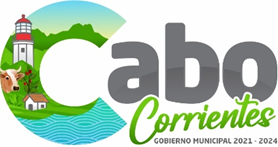 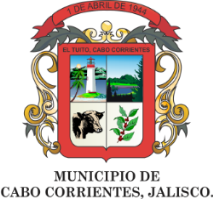 NOVIEMBRE 2023AGENDA DE PRESIDENCIA DEL MUNICIPIO DE CABO CORRIENTES, JALISCO NOVIEMBRE 2023AGENDA DE PRESIDENCIA DEL MUNICIPIO DE CABO CORRIENTES, JALISCO NOVIEMBRE 2023AGENDA DE PRESIDENCIA DEL MUNICIPIO DE CABO CORRIENTES, JALISCO NOVIEMBRE 2023AGENDA DE PRESIDENCIA DEL MUNICIPIO DE CABO CORRIENTES, JALISCO NOVIEMBRE 2023AGENDA DE PRESIDENCIA DEL MUNICIPIO DE CABO CORRIENTES, JALISCO NOVIEMBRE 2023AGENDA DE PRESIDENCIA DEL MUNICIPIO DE CABO CORRIENTES, JALISCO NOVIEMBRE 2023LUNESMARTESMIÉRCOLESJUEVESVIERNESSÁBADODOMINGO1 ATENCIÓN A PERSONAS AFECTADAS POR EL HURACÁN LIDIA 2  ATENCIÓN CIUDADANA   3  ATENCIÓN CIUDADANA   4  ATENCIÓN CIUDADANA EN LAS LOCALIDADES 5  SALIDA A GUADALAJARA 6     ASISTENCIA EN EL QUINTO INFORME DE GOBIERNO DE ING. ENRIQUE ALFARO GOBERNADOR DE JALISCO EN  GUADALAJARA  7     ATENCIÓN CIUDADANA 8   REUNION CON EL SINDICO, SECRETARIO GENERAL, OFICIAL MAYOR Y TESORERO 9    REUNION EN PUERTO VALLARTA 10   REUNION CON DIRECTOR Y SUBDIRECTOR DE SEGURIDAD PUBLICA Y SOCIAL 11  ATENCIÓN CIUDADANA EN LAS LOCALIDADES12      13    ATENCIÓN CIUDADANA 14    REUNION EN PUERTO VALLARTA 15  ATENCIÓN CIUDADANA 16    REUNION CON JEFES Y DIRECTORES17   ATENCIÓN CIUDADANA18   ATENCIÓN CIUDADANA EN LAS LOCALIDADES1920 IZAMIENTO DE BANDERA POR ANIVERSARIO DE LA REVOLUCIÓN MEXICANA                                21    DESFILE DEL 113 ANIVERSARIO DE LA REVOLUCIÓN MEXICANA22  SALIDA A DIFERENTES LOCALIDADES A SUPERVISAR OBRAS EN PROCESO23   ATENCIÓN CIUDADANA24    REUNION DE LA JISOC EN PUERTO VALLARTA25   ATENCIÓN CIUDADANA EN LAS LOCALIDADES2627  ATENCIÓN CIUDADANA 28   SALIDA A LA LOCALIDAD DE MAL PASO, ENTREGA DE CREDENCIALES A GANADEROS EN CASA DE CULTURA,     SALIDA A PUERTO VALLARTA  29    REUNION EN SEAPAL EN PUERTO VALLARTA JALISCO30    ATENCIÓN CIUDADANA